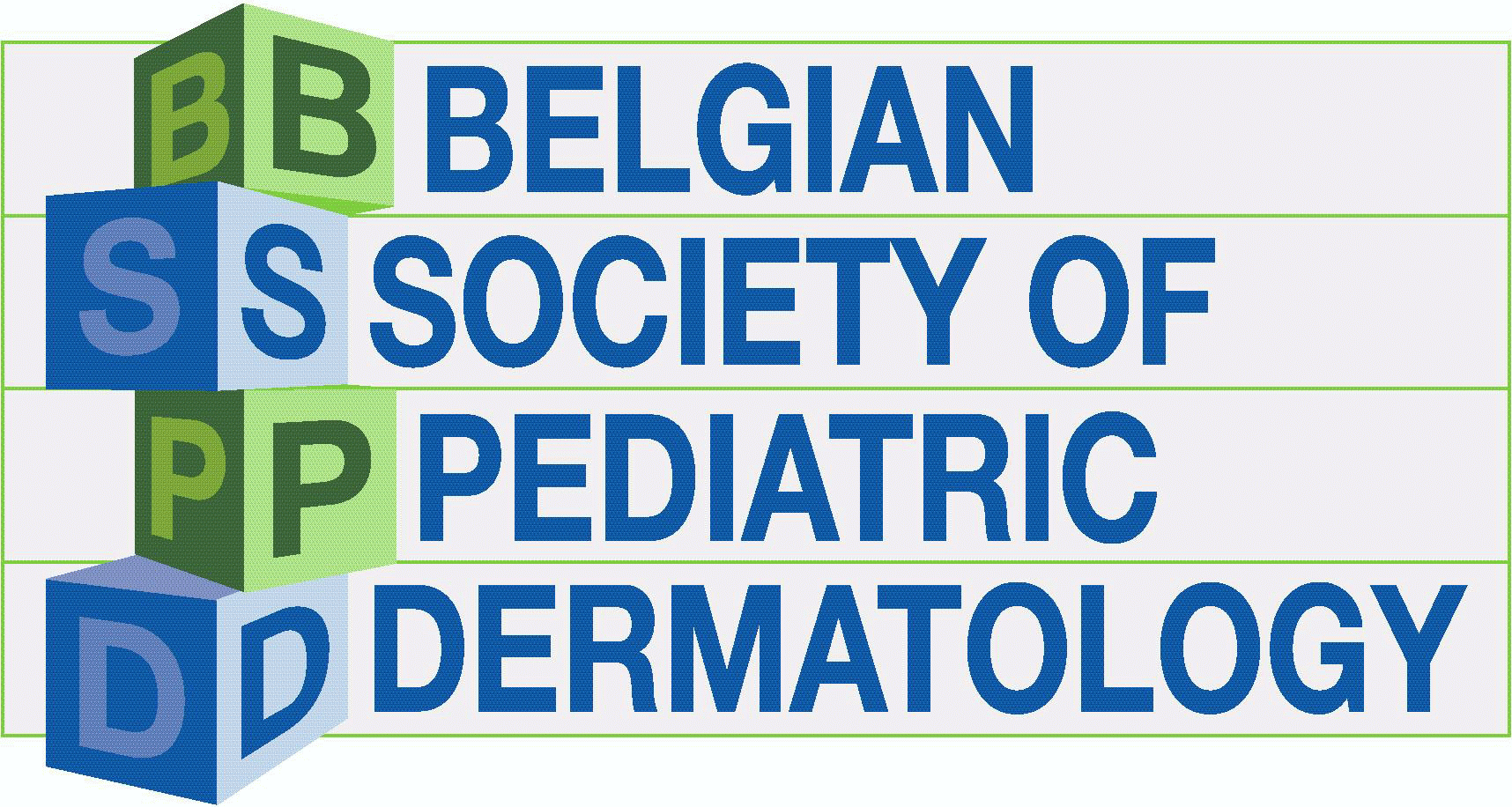 S a m e d i 3 0 j a n v i e r 2 0 1 6  - Z a t e r d a g 3 0 j a n u a r i 2 0 1 68H30 :	Accueil des participants – Onthaal9H00-10H30 : Présidents –Voorzitters : Dr. M. Morren, Prof. S. De Schepper9H00 : Recalcitrant leg ulcers in a six year old child. - E Coussens, K. Roegies, S. De Schepper UZG
9H10 : Rosacée granulomateuse de l’enfant, à propos de deux cas. - C. Colmant, A. Schils, L. Marot,
               D. Tennstedt, V. Dekeuleneer UCL
	                                                                                                                                               9H20 : Ne pensez pas trop vite, c’est une dermatite atopique - denk niet te snel, het is een 
             atopisch vel. - MA Morren KUL9H40 : Est-ce vraiment de l’allergie ? - Dr.M. Castelain Hôpital Européen Marseille10H30-11H00 : Pause – Pauze11H00-13H00 : Présidents-Voorzitters : Dr. K. Despontin, Prof. L. De Raeve11H10 : Quand un chirurgien plasticien rejoint un dermatologue. - A. Demey Huderf11H30 : Knuckle pads in a 12-year-old girl. - G. Hendrickx, L. De Raeve UZ Brussel11H40 : Blueberry muffin baby. - A. Detrixhe, I. Broux, B. Dezfoulian,V . Willemaers, 
                   CHR Citadelle – CHU Sart Tilman ULg11H50 : De ene blaar is de andere niet … IgA of IgG ? - E. Van Aerde, MA Morren KUL12H00 : Hamartome dendrocytaire à type de médaillon - S. Delafaille, U. Sass, S. Freitag, A.
                   Kolivras, C.Dangoisse Huderf12H10 : Ichthyosis prematurity syndrome. - J. Leysen, A. De Moor UZA12H20 : Bien plus qu’ un simple pityriasis rubra pilaire… - L. Sacré, V. Dekeuleneer, L.Marot, 
                   M. Baeck12H30 : Quiz interactif - Interactieve Quiz : S. Abdelhadi - L. De Raeve, K.Despontin, 
                                                                                                    I.Spanoudi-Kitrimi, S. Delafaille - C. Dangoisse,
                                                                                                    I.Clerens, A.Coster12H50 : Assemblée Générale – Algemene Vergadering13H00 : Apéritif et petite restauration – Hapje en drankjeI N F O R M A T I O N S  P R A T I Q U E S - P R A K T I S C H E  I N F O R M A T I ES a m e d i  3 0 j a n v i e r  2 0 1 6 - Z a t e r d a g  3 0 j a n u a r i  2 0 1 6Lieu - Plaats :Salle Wolubilis - Cours Paul Henri Spaak 1 (anciennement 251 Avenue Paul Hymans) 
1200 Woluwe-Saint-Lambert – BelgiqueZaal wolubilis Paul-Henri Spaak Promenade 1 (tevoren: Paul Hymanslaan 251) 
1200 Sint-Lambrechts-WoluweParking - Parking :Parking payant au Woluwe Shopping Center (en face de la salle) 
Parking gratuit à 100 mètres de la salle (en remontant l’Avenue Hymans)Betalende parking in het Woluwe Shoping Center (recht tegenover de zaal)
 gratis parking op 100 m van de zaal (Paul Hymanslaan)Transports en commun- Openbaar vervoer :Métro -: Ligne 1 – station Roodebeek - Bus Stib : 29,42,45 (arrêt Roodebeek) - De Lijn : 178,359, 659 (arrêt Roodebeek)Metro: Lijn 1 – station Roodebeek / Bus Stib: 29,42,45 (halte Roodebeek)/ De Lijn: 178,359,659 (halte Roodebeek)Accréditation- Accreditering :Sollicitée auprès de la Commission Paritaire d’Accréditation en DermatologieAccreditering is aangevraagd bij het paritair comité voor accreditering dermatologieInscription - InschrijvingPar mail - Via mail :bspddermatologie.30janvier2016@gmail.comPar courrier - Via de post :Belgian Society of Pediatric Dermatology - BSPD  
c/o Madame Nathalie JACOBY - Rue des Marais 27 A - B 4300 Oleye - WaremmePAF - Bijdrage :€  50 à verser sur le compte numéro – over te schrijven op BE94 4034 1622 1114 Gratuit pour les membres en ordre de cotisation BSPD 2016 
 gratis voor leden die de ledenbijdrage betaaldenGratuit pour les assistants en formation – gratis voor assistenten in opleiding

€  75  si paiement sur place – bij betaling ter plaatse.